Manuscript Template: Replace the text of this example with your real title, names and affiliationsBell AG*§, Freud SS† and Tesla N‡*School of Oratory, Boston University, Boston, USA. §Bell Telephone Company. †College of Medicine, University of Vienna, Vienna, Austria. ‡Graz University of Technology, Graz, Austria.Abstract. Since TASJ is an electronic Open-Access journal, please use the actual template and follow the guidelines to write your manuscript and submit it electronically. It will help us in processing your manuscript for publication. We can enrich your paper by including electronic reference links and an accurate layout. You can submit your paper in PDF version to our editors. Additional instructions are available at our webpage. Abstracts should be about 100 and 250 words. Try to organize it with an opening sentence that sets the questions you address, it should be comprehensible to the general reader, a background content or revision specific to the study, results and conclusions. Abstracts should be one paragraph only. Remember that our work depends on volunteer reviewers, if English is not your first language we strongly recommend a grammatical revision before manuscript submission.Keywords. Template, TASJ, instructions for authors (up to 5 keywords).Introduction.  The Academic Society Journal (TASJ) is an electronic Open-Access journal, free for publication of original works. Please use the actual template and follow the guidelines to submit your manuscript electronically. No printed submission is accepted. Title should have less than 30 words. Try to avoid commercial or institutional names and repetitive titles. Authors should be listed by last names followed by a blank space and initials of first and middle names together, without dots. Use superscript symbols *§†‡ to link affiliations and separate names by commas.  For example: Bell AG*, Freud SS*§, Edison TA†. Main text. In general, this should be a statement of the specific scope of the study, followed by sections like materials and methods, results and conclusions. Respect the layout and pay attention to text pasted from other digital documents. Type the text directly in this template or paste it using “paste special” and save it with a different name.  Figures and tables should all be cited in text in the order they appear with legends, above for tables and bellow for figures, Fig.1 and Tab.1.Table 1. These two rows exemplify a table with legend, position and units under square brackets.Figure 1. This blue box exemplifies a figure with color and its legend.Please note that Fig.1 and Tab.1 are aligned in center but legends are aligned in left. Captions should be a short description of your figures and tables. Convert big pictures to files with less than 1Mb before include them in text. Position and size should follow the previous examples. Try to avoid small fonts in text and do not create tables using spaces or tabs characters. Equations can be included and should all be cited in text in the order they appear, Eq.1.   	(1)Equations should be aligned in left and their numbers positioned in the right border as shown in Eq.1 example. References should be cited in parentheses with a sequence number (1). Multiple reference citations are separated by commas (2, 3) or dashes (4-10) in case of series.  References are cited in order they first appear in text. References and their numbers can be a hyperlink to websites. It is optional and should be included in original manuscript PDF sent for revision, in order they appear as supplementary material.Conclusion. In general, this section should be a statement of conclusions and future works. Do not repeat the text presented in results. This template only present guidelines and illustrates examples, there is no rule for number of lines in each section. 	Acknowledgments. The acknowledgments should include relevant funding information such as grant numbers and funding agencies.  You can also include a statement of author contributions.Disclosure. The authors report no conflicts of interest in this work.References. We adopted the format based on Standard ANSI/NISO Z39.29 - 2005 (link to Standard in PDF) and “International Committee of Medical Journal Editors Uniform Requirements for Manuscripts Submitted to Biomedical Journals Sample References” available at: http://www.nlm.nih.gov/bsd/uniform_requirements.html.(1) Halpern SD, Ubel PA, Caplan AL. Solid-organ transplantation in HIV-infected patients. N Engl J Med. 2002 Jul 25;347(4):284-7.(2) Rose ME, Huerbin MB, Melick J, Marion DW, Palmer AM, Schiding JK, et al. Regulation of interstitial excitatory amino acid concentrations after cortical contusion injury. Brain Res. 2002;935(1-2):40-6.(3) Ellingsen AE, Wilhelmsen I. Sykdomsangst blant medisin- og jusstudenter. Tidsskr Nor Laegeforen. 2002;122(8):785-7. Norwegian.(4) Geraud G, Spierings EL, Keywood C. Tolerability and safety of frovatriptan with short- and long-term use for treatment of migraine and in comparison with sumatriptan. Headache. 2002;42 Suppl 2:S93-9.(5) Glauser TA. Integrating clinical trial data into clinical practice. Neurology. 2002;58 (12 Suppl 7):S6-12.(6) Abend SM, Kulish N. The psychoanalytic method from an epistemological viewpoint. Int J Psychoanal. 2002;83(Pt 2):491-5.(7) Harnden P, Joffe JK, Jones WG, editors. Germ cell tumours V. Proceedings of the 5th Germ Cell Tumour Conference; 2001 Sep 13-15; Leeds, UK. New York: Springer; 2002.(8) Borkowski MM. Infant sleep and feeding: a telephone survey of Hispanic Americans [dissertation]. Mount Pleasant (MI): Central Michigan University; 2002.(9) Pagedas AC, inventor; Ancel Surgical R&D Inc., assignee. Flexible endoscopic grasping and cutting device and positioning tool assembly. United States patent US 20020103498. 2002 Aug1.(10) Cancer-Pain.org [Internet]. New York: Association of Cancer Online Resources, Inc.; c2000-01 [updated 2002 May 16; cited 2002 Jul 9]. Available from: http://www.cancer-pain.org/.Authors ORCID (http://orcid.org/)Please provide the ORCID numbers of all authors.NameHeight [m]Weight [kg]Age [years]Robert Pershing Wadlow2.7219922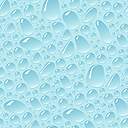 